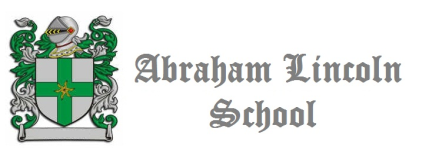 SOLICITUD DE POSTULACION A BECA POR FINANCIAMIENTOCOMPARTIDO AÑO 2020(Nombre y apellidos apoderado)..................................................................................................RUT………......................con domicilio en…..…….......................................................(dirección completa), fono (fijo y/o celular)……………………………………....apoderado del (la) alumno(a) que abajo identifico con su respectivo curso, por la presente solicito a la Dirección del establecimiento, Beca 100% sobre el arancel correspondiente al Financiamiento Compartido establecido por el Colegio y que declaro conocer para el año escolar 2020, apoyado en la posibilidad que otorga la legislación chilena vigente, para respaldar mi solicitud adjunto los datos y documentación que se solicita, conforme al Reglamento Interno de Becas que he recepcionado.Identificación del (la) alumno(a)Nombre completo.................................................................................curso 2020........................Observaciones (reservado Colegio).....................................................................................................................................................................................................................................................De acuerdo a los antecedentes documentados que acompaño, solicito la siguiente modalidad de Beca:ANTECEDENTES Y DOCUMENTOS QUE SE ADJUNTAN A LA SOLICITUD DE BECAEste formulario y la documentación exigida deben ser entregados al Colegio en la misma fecha y ocasión en que se entrega la solicitud de beca.Antecedentes personales, familiares y socioeconómicosNombre del alumno postulante.................................................................................................................................................Número de personas que viven en su casa .............................................................................Número de hijos estudiando (Kinder, Básica, Media, Superior)En el colegio:          Nº de hijos ……......   Nivel …………………………………………En otro colegio:       Nº de hijos ……….    Nivel ………………………………………….. Ingreso del grupo familiar per capita, debe sumar todo dinero que ingresa ya sea por concepto de remuneraciones, pensiones alimenticias, pensiones de invalidez, etc. y dividir por el número total de personas que viven del ingreso)$ ................................................................  El grupo familiar tiene vivienda propia (marcar con X)Si ..............      No ...............El grupo familiar posee algún tipo de vehículo (auto, camión, camioneta). (marcar con X)Si ...............    Tipo.................................................       No ................                       Año .................................................El grupo familiar vive en: (marcar con X)En la misma comuna                  ...................En otra comuna                          ...................En sector urbano                        ...................En sector rural                            ...................El grupo familiar tiene deudas hipotecarias por las cuales paga mensualmente:$ .................................................................Uno o más hijos estudiando paga pensión, mensualidad escolar: (marcar con X)Si ................       No ..................              Cuantos ..........................10. Salud en el grupo familiar (marcar con X donde corresponda).Nota: De existir problemas de salud, éstos deberán ser acreditadas con certificado médico, el que se debe adjuntar a esta solicitud.Nombre del Padre y Madre, indicando su situación laboral (sea profesión u oficio).Nombre del Padre .........................................................................................................................Profesión u oficio .........................................................................................................................Situación laboral ..........................................................................................................................Lugar de trabajo ………………………………………………………………………………..Nombre de la Madre ....................................................................................................................Escolaridad de la madre (años de estudio, Ej  Kº a 8º = 9 años) ………………………………Profesión u oficio ........................................................................................................................Situación laboral .........................................................................................................................Lugar de trabajo ……………………………………………………………………………….Documentos que deben entregar junto con esta solicitud.Certificado del Registro Social de Hogares actualizada. Fotocopia de la cartola que incluye al grupo familiar.Certificado de alumno regular de los hijos que estudian en otro establecimiento educacional o educación superior.Si algún hijo(a) estudiante distinto al postulante paga colegiatura, adjuntar último recibo o boleta de este pago.Liquidación de sueldo y certificado de AFP con las últimas 12 cotizaciones de todos los integrantes que aportan ingresos al núcleo familiar (incluir pensiones alimenticias o asistenciales), si es independiente presentar último Formulario N° 29 de SII.En caso de cesantía, finiquito del último empleador y certificado de AFP con las últimas 12 cotizaciones.Si el(la) alumno(a) vive sólo con uno de los padres o con un tutor legal (abuelos, tíos u otros) debe presentar el documento del Tribunal de Familia donde se registra el valor de la manutención que el(la) alumno(a) tiene derecho.Certificado de viudez, si es el caso.Certificado médico por enfermedad grave de algún miembro de la familia, por tratamiento costoso de salud o por discapacidad.Si no tiene vivienda propia, adjuntar último recibo de arriendo o último pago de dividendo.Recibo de insumos básicos (luz, agua, gas, teléfono).Si el(la) alumno posee condición de Prioritario, debe presentar Certificado que lo acredite, sólo como antecedente ya que nuestro colegio no está adscrito a SEP.                                                  *******************Quien se identifica y firma este documento declara que la información contenida en este formulario es fidedigna y verificable.Saluda atentamente a usted;                                                                         ...................................................................................                                                                                               Nombre y Firma Apoderado   Arica, ......... de .......................................... de .................. Nota: Este formulario de postulación junto a todos los antecedentes debe ser entregado hasta el viernes 30 de agosto del 2019 a las 18:00 horas en la oficina de Dirección. No se recibirán postulaciones con documentación incompleta ni fuera de plazo. Se agradecerá no insistirTipo de BecaBeca otorgada porColegio(Aprobada / Rechazada)Total          100%Hay personas con problemas de saludSi ..........     No ………           Hay personas con problemas frecuentes de salud.Si ..........     No ………           Hay personas con problemas crónicos /graves o con discapacidad permanente.Si ..........     No ………           